IGCSE (9–1) Maths - practice paper 6H mark schemeResults Plus data on 84 of the 100 marks:Problem-solving questions:	10, 21, 24Reasoning questions:	2, 5, 6, 8, 12, 13, 15, 16, 17, 18, 20Paper 6Paper 6Paper 6Paper 6Edexcel averages:Edexcel averages:YearPaperQu. noNew qu. no.Mean scoreMax scoreMean %ALLA*ABCDESpec pprs1HQ02Q01317013HQ03Q022.12370.72.122.922.732.351.670.750.3417064HRQ06Q034.02580.44.024.824.473.842.801.480.6217064HRQ07Q044.08581.64.084.724.394.013.172.120.6517013HQ08Q055.38776.95.386.886.615.884.692.901.2317064HRQ09Q062.50383.32.502.972.822.411.760.790.1316013HRQ08cQ072.15371.72.152.762.141.170.470.050.0017013HRQ12Q084.15669.24.155.384.203.332.482.021.2815064HQ12Q092.32377.32.322.822.482.071.510.830.39SAMs1HQ10Q10516064HQ12Q112.81470.32.813.693.052.050.790.170.0217013HRQ15Q122.33458.32.333.682.311.220.460.120.0017013HRQ16Q134.91770.14.916.745.453.922.020.850.2417013HQ14Q142.44461.02.443.933.532.631.140.210.0816013HQ17Q153.63572.63.634.854.383.682.621.620.59Spec pprs2HQ16Q16416064HQ19Q171.59353.01.592.431.490.730.260.040.00Spec pprs2HQ18Q18417013HQ21Q191.00333.31.002.101.030.540.220.130.0817064HRQ21Q202.55551.02.554.242.621.370.540.140.0217013HRQ21Q212.81556.22.814.502.631.490.570.190.0414063HRQ19Q221.46348.71.462.091.230.840.640.350.2517064HRQ23Q231.31343.71.312.341.290.560.140.010.0217013HQ24Q240.95331.70.952.201.030.300.070.000.0054.518464.954.5176.0659.8844.3928.0214.775.98QQWorkingAnswerMarkNotesNotes1120 ÷ 1002 (=0.012) or 810 ÷ 120 (=6.75)M1810 ÷ “0.012” or “6.75” × 1002M167 5003A1Total 3 marks2 −   3M1for correct improper fractions (subtraction sign not necessary)OR two improper fractions with a common denominator with at least one of the fractions correct2E.g.  −   or  oeM1for correct fractions with a common denominator a multiple of 15  i.e. in form   − shownA1dep on M2 for correct conclusion to from correct working with sight of the result of the subtraction e.g.Alternative method(5) – (3)3M1for two correct fractions with a common denominator a multiple of 15−M1shownA1dep on M2 for correct conclusion to from correct working with sight of the result of the subtraction e.g.or 2 − Alternative methodE.g.   5 – 33M1for two correct fractions with a common denominator a multiple of 15E.g.  4 – 3 M1for a complete correct methodshownA1dep on M2 for correct conclusion to from correct working Total 3 marks3(a)30 < d ≤ 401B1Accept (b)5×5 + 15×12 + 25×17 + 35×20 + 45×6 or25 + 180 + 425 + 700 + 270 or16004M2f × d for at least 4 products with correct mid- interval values and intention to add.If not M2 then award M1 for  d used consistently for at least 4 products within interval (including end points) and intention to add or for at least 4 correct products with correct mid-interval values with no intention to addor M1dep on M1 (ft their products)NB: accept their 60 if addition of frequencies is shown 26.7A1 Accept 26.6 – 26.7 inclusiveAccept 27 if M3 awardedDo not accept fractions or mixed numbers, eg  or  Total 5 marks4(a)4x ≥  27 – 13 or  or  –4x ≤ 13 – 27 or 2M1A1Accept an equation in place of an inequality oraccept wrong inequality sign oraccept 3.5 oe given as answeroeMust be the final answer(b)Correct line drawn1B1For a closed circle at −1with line that goes at least as far as 3 orfor a closed circle at −1with an arrow on a line pointing to the right(c)−2, −1, 0, 1, 22B2B1 for list with one error or omission: e.g.  −2, −1, 0, 1, 2, 3;  −1, 0, 1, 2; −2, −1, 1, 2; −3, −2, −1, 0, 1, 2 SCB1 for −3, −2, −1, 0, 1Total 5 marks5(a)(−1, 6) (0, 4) (1, 2) (2, 0) (3, −2) (4, −4) (5, −6)Correct line between x = −1 and x =  54B4For a correct line between x = −1 and x = 55(a)B3For a correct line through at least 3 of (−1, 6) (0, 4) (1, 2) (2, 0) (3, −2) (4, −4) (5, −6) OR for all of (−1, 6) (0, 4) (1, 2) (2, 0) (3, −2) (4, −4) (5, −6) plotted but not joined.5(a)B2For at least 2 correct points plotted 5(a)B1For at least 2 correct points stated (may be in a table) or seen in working OR for a line drawn with a negative gradient through (0, 4) OR for a line with the correct gradient.(b)3M1for y = −4 drawn; accept full or dashed lineNB A shaded rectangle implies a choice of lines so M0(b)M1for x = 1 drawn; accept full or dashed lineNB A shaded rectangle implies a choice of lines so M0(b)For correct region identifiedA1ftfor correct region identified.Condone no label if region clear.ft from an incorrect straight line in part (a) Total 7 marks6Eg 9x = 22.5 or  or or5x – (13 – 4x) = 9.5 or 4x + 5x – 9.5 = 13 or or  3M1 For a complete method to eliminate one variable (condone one arithmetic error)Eg 5 × "2.5" – 2y = 9.5 or 5x – 2 × "1.5" = 9.5 M1Dep on M1For substituting the other variable or starting again to eliminate the other variablex = 2.5, y = 1.5A1dep on M1NB: candidates showing no correct working score 0 marks.Total 3 marks7 × 100 oe5483M2A1M1 for  or 5.47(9744136…) rounded or truncated to at least 3SF or1.876 or (100 + 87.6)(% ) or 187.6(%)or 187.6%  = 1028 (million) oror 1.876x = 1028 (million) oe or =  oeawrt 548Total 3 marks8acorrect graph2B2Points at end of intervals and joined with curve or line segmentsIf not B2 then B1 for 5 or 6 of their points from table plotted consistently within each interval at their correct heights  and joined with smooth curve or line segmentsb2M1 ftfor a cf graph horizontal line or mark drawn at 40 or 40.5 or vertical line at correct place, ft their cf graph57 – 59A1 ftfrom their cf graphc2M1ftfor reading from cf axis ft their graph from 90 on time axis or 72 ft 8A1ftTotal 6 marks9eg ⨯65000 oe or 1040065000⨯ 0.843 3M1For  ⨯65000 oe or 10400(M2 for 65000⨯0.843)or (M1 for  65000⨯0.84or 54600or 65000⨯0.842 or 45864or 65000⨯0.844or 32361.63..)⨯ (65000 – “10400”)= 8736⨯ (65000 – “10400” – “8736”)= 7338.2465000 – “10400” – “8736”− “7338.24”65000⨯ 0.843 3M1For completing Method(M2 for 65000⨯0.843)or (M1 for  65000⨯0.84or 54600or 65000⨯0.842 or 45864or 65000⨯0.844or 32361.63..)3Accept (1 – 0.16) as equivalent to 0.84 throughoutAccept (1 – 0.16) as equivalent to 0.84 throughout3SC:  If no other marks gained, award M1 for 65000 x 0.48 oe (=31200) or 65000 ⨯ 0.52 oe (=33800)  SC:  If no other marks gained, award M1 for 65000 x 0.48 oe (=31200) or 65000 ⨯ 0.52 oe (=33800)  38525.763A1for 38525 – 38526for 38525 – 38526Total 3 marksTotal 3 marksQuestionQuestionWorkingAnswerMarkAONotesNotes10AO2M1(BC = ) 5.7A1 × 7.6 × ‘5.7’ or 21.6(6) or 21.7M1dep on first M1or eg. ACB = sin−1(=53.1...) and× 9.5 × '5.7' × sin'53.1' × π ×  or 12.7(587...) or 12.8M1dep on first M134.45A1for answer rounding to 34.4(π→ 34.4187... 3.14→34.4123...)11(a) Eg  or  or 2.25 or  or  or 0.444(444…) or(AB =) 11.7 ÷   or (AB =) 11.7 ×  or (AB =) 6 ×  oe =  or  =  oe5.22M1A1For correct scale factor or correct equation involving AB or correct expression for ABAccept 0.444(444…) rounded to at least 3SF(b)Eg (AD =)   × 4 or (AD =)  × 11.7 or(ED) =    × 4] – 4 or (ED) =  × (11.7 – “5.2”) or =  or  =  or ED + 4 =   × 4 or  =  orAD = 9 52M1A1For a correct expression for ED or AD orFor a correct equation involving ED or ADTotal 4 marks12−4y = 5 – 3x 4M1isolates term in yy = 0.75x (+ c) or gradient of A = 0.75 oeM1gradient of B =  oeM1or y = 0.8x (+ c) oeNo with correct figuresA1eg. No gradient of A = 0.75 but gradient of B = 0.8 oeTotal 4 marks13ae.g. 3(3x + 1) – 5(x – 4) = 2×15 or or 3M1deals with fractions eg. finds common denominator (15 or a multiple of 15) or multiplies by common multiple in a correct equation.e.g. 9x + 3 – 5x + 20 = 30M1Expands brackets and multiplies by common denominator in a correct equation 1.75 oe A1dep on M1bt(3p + 1) = 7 – 2p4M1multiplies by 3p + 1   must have brackets3pt + 2p  = 7 – tM1isolates terms in p p(3t + 2) = 7 – tM1takes p out as a common factor A1or  oe with  p as the subjectTotal 7 marks14(a)T = k3M1or for  k may be numeric (but not 1)14(a)400 = k  or k = 16 or or m = 256M1implies the first M114(a)T =16A1accept  Award 3 marks if T = k but k is evaluated correctly in part (a) or (b).  SC:  B2 for correct formula for x in terms of T(b)1201B1ft for a correct answer from a substitution into an equation (or expression) in the form (T =) k  except for k = 1Total 4 marks15ai961B1aiiAngle at the centre is twice angle at the circumferenceAngle at the centre is twice angle at the circumference1B1(indep)b73 − 2673 − 26M1for a complete method47A13B1(dep on M1) Alternate segment theoremAlternative SchemeAlternative SchemebAngle RST = 180 − 73 (=107) andAngle SRT = 180 − 26 − "107"Angle RST = 180 − 73 (=107) andAngle SRT = 180 − 26 − "107"M147A1B1(dep on M1) Alternate segment theoremTotal 5 marks16(a)(i)   (ii)(b)(180, 0)(270, −1)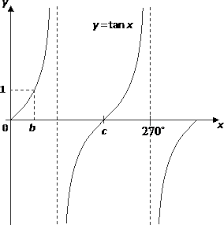 4B1B1M1A1Correct shape curveCorrect intersections of 0°, 180° and 360° with x axisTotal 4 marks17Eg 7 × 5 – 7 ×2 ×  + 5 × 2  – 2 × 2 ×  ×  or35 − 14 + 10 − 4 or 35 − 14 +10 – 40 or 35 − 14 + 50 – 20 × 2−5 + 123M1M1A1For brackets expanded correctly (need not be simplified)a = −5 or b = 12Dep on scoring the first M1Dep on M1Total 3 marks18(a) (i)(7, −4)1B1      (ii)(3, −12)1B1     (iii)(6, −4)1B1(b) 91B1Total 4 marks19(a)121B1(b)71B1(c)Correct region shaded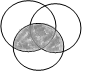 1B1Must be unambiguousTotal 3 marks20(a) (i)3b – 6a1B1OeNeed not be simplified Mark the final answer     (ii)2b – 4a1B1ftoe eg (‘3b −6a’)Need not be simplifiedMark the final answer    (iii)6b – 3a1B1oeNeed not be simplifiedMark the final answer(b)Eg = 2b – a  oe or  = 4b – 2a 2M1Work out or or  or shownA1Dep on M1Correct conclusion from correct simplified vectorsEg  or oror XB and  XY are parallelor YB and  XY are parallelor XB and  YB are parallelTotal 5 marks21(OB2 = ) 122 + 162 – 2 × 12 × 16 × cos(60o)5M1M2 for √(122 + 162 – 2 × 12 × 16 × cos(60o))(OB =) or or  14.4…. or (OB2) = 208M1M2 for √(122 + 162 – 2 × 12 × 16 × cos(60o))0.5 × 12 × 16 × sin(60o) (= 83.1…or ) or   (=68.9…) or (=68.9…)M1ft their 14.4 provided first M1 awarded.0.5 × 12 × 16 × sin(60o) + (68.9....+ 83.1...)M1ft their 14.4 provided first M1 awarded.152A1awrt 152Total 5 marks22 or  or3(x² ‒ 16) < 03M1Allow x² = 16 oe.3(x² ‒ 16) = 0  M1For  4 and 4  A1for correct inequalityaccept   and Total 3 marks2327.25 or 27.35 or 17.5 or 18.5 or 9.805 or 9.8153B1Accept 27.34 or 27.3499… or 18.4or 18.499... or 9.814 or 9.81499...M1For  oe where27.25 ≤  LB < 27.3 and 18 < UB1 ≤ 18.5 and 9.81 < UB2 ≤  9.8150.891A1dep on seeing Correct working must be seenAccept 0.891 - 0.8915 Total 3 marks24 ×  ×    oe  or    ×  ×  oe OR ×  × a  and  ×  × b  a and b must both be a single fraction where 0 < a, b < 1 and 3M124 ×  ×   oe  and    ×  ×  oeM1Both products correct (addition not needed)24A1oe E.g. Total 3 marks